8 ЗАСЕДАНИЕ 1 СОЗЫВАСобрание депутатов Козловского муниципального округа Чувашской Республики РЕШИЛО:	Статья 1.	Внести в решение Собрания депутатов Козловского городского поселения Козловского района Чувашской Республики от 09 декабря 2021 года №59/1 «О  бюджете Козловского городского поселения Козловского района Чувашской Республики                          на 2022 год и на плановый период 2023 и 2024 годов» (с изменениями от                                     23 марта 2022 года №67/1, от 03 августа 2022 года №78/1, от 20 сентября 2022 года №81/2, от 29 ноября 2022 года №12/64), следующие изменения:           1) в статье 1: в части 1:абзац второй изложить в следующей  редакции:«прогнозируемый общий объем доходов бюджета Козловского городского поселения Козловского района Чувашской Республики в сумме 165454,7 тыс. рублей, в том числе объем безвозмездных поступлений в сумме 138312,8 тыс. рублей, из них объем межбюджетных трансфертов, получаемых из районного бюджета Козловского района Чувашской Республики, в сумме 138312,8 тыс.рублей»;в абзаце третьем слова «166040,7  тыс. рублей» заменить словами «166912,4 тыс. рублей»; в абзаце шестом слова «1461,2 тыс. рублей» заменить словами «1457,7 тыс. рублей»; в части 2:абзац второй изложить в следующей  редакции:«прогнозируемый общий объем доходов бюджета Козловского городского поселения Козловского района Чувашской Республики в сумме 35915,0 тыс. рублей, в том числе объем безвозмездных поступлений в сумме 13894,7 тыс. рублей, из них объем межбюджетных трансфертов, получаемых из районного бюджета Козловского района Чувашской Республики, в сумме 13894,7 тыс. рублей»;в абзаце третьем слова «35915,3 тыс. рублей» заменить словами «35915,0 тыс. рублей»; в части 3:абзац второй изложить в следующей  редакции:«прогнозируемый общий объем доходов бюджета Козловского городского поселения Козловского района Чувашской Республики в сумме 36089,1 тыс. рублей, в том числе объем безвозмездных поступлений в сумме 13592,7 тыс. рублей, из них объем межбюджетных трансфертов, получаемых из районного бюджета Козловского района Чувашской Республики, в сумме 13592,7 тыс. рублей»;в абзаце третьем слова «36089,5 тыс. рублей» заменить словами «36089,1 тыс. рублей»; 2) в статье 3:в части 1:в пункте «а» слова «приложениям 3, 3.1, 3.2, 3.3, 3.4» заменить словами «приложениям 3, 3.1, 3.2, 3.3, 3.4, 3.5»;в пункте «б» слова «приложениям 4, 4.1» заменить словами «приложениям  4, 4.1, 4.2»;в пункте «д» слова «приложениям 7, 7.1, 7.2, 7.3, 7.4» заменить словами «приложениям 7, 7.1, 7.2, 7.3, 7.4, 7.5»;в пункте «е» слова «приложениям 8, 8.1» заменить словами «приложениям  8, 8.1, 8.2»;в части 3:в абзаце третьем слова «25914,2 тыс. рублей» заменить словами «28402,9 тыс. рублей»;в абзаце седьмом слова «28555,8 тыс. рублей» заменить словами «28650,4 тыс. рублей»;3)  приложение 1 изложить в следующей редакции:«Приложение 1к решению Собрания депутатовКозловского городского поселения Козловского района Чувашской Республики«О бюджете Козловского городского поселения Козловского района Чувашской Республики на 2022 годи на плановый период 2023 и 2024 годов»(в редакции решения Собрания депутатовКозловского городского поселенияКозловского района Чувашской Республики«О внесении изменений в решениеСобрания депутатов Козловскогогородского поселения Козловского районаЧувашской Республики «О бюджетеКозловского городскогопоселения Козловского районаЧувашской Республики на 2022 год ина плановый период 2023 и 2024 годов»)4)  приложение 2 изложить в следующей редакции:«Приложение 2к решению Собрания депутатовКозловского городского поселения Козловского района Чувашской Республики«О бюджете Козловского городского поселения Козловского района Чувашской Республики на 2022 годи на плановый период 2023 и 2024 годов»(в редакции решения Собрания депутатовКозловского городского поселенияКозловского района Чувашской Республики«О внесении изменений в решениеСобрания депутатов Козловскогогородского поселения Козловского районаЧувашской Республики «О бюджетеКозловского городскогопоселения Козловского районаЧувашской Республики на 2022 год ина плановый период 2023 и 2024 годов»)            5) дополнить приложением 3.5 следующего содержания:«Приложение 3.5к решению Собрания депутатовКозловского городского поселения Козловского района Чувашской Республики«О бюджете Козловского городского поселения Козловского района Чувашской Республики на 2022 годи на плановый период 2023 и 2024 годов»Изменениераспределения бюджетных ассигнований по разделам, подразделам, целевым статьям (муниципальным программам Козловского городского поселения Козловского района  Чувашской Республики и непрограммным направлениям деятельности) и группам (группам и подгруппам) видов расходов классификации расходов бюджета Козловского городского поселения Козловского района Чувашской Республики на 2022 год, предусмотренного приложениями 3, 3.1, 3.2, 3.3, 3.4 к решению Собрания депутатов Козловского городского поселения Козловского района Чувашской Республики«О бюджете Козловского городского поселения Козловского района Чувашской Республики на 2022 год и на плановый период 2023 и 2024 годов»             (тыс. рублей)               6) дополнить приложением 4.2 следующего содержания:«Приложение 4.2к решению Собрания депутатовКозловского городского поселения Козловского района Чувашской Республики«О бюджете Козловского городского поселения Козловского района Чувашской Республики на 2022 годи на плановый период 2023 и 2024 годов»Изменениераспределения бюджетных ассигнований по разделам, подразделам, целевым статьям (муниципальным программам Козловского городского поселения Козловского района  Чувашской Республики и непрограммным направлениям деятельности) и группам (группам и подгруппам) видов расходов классификации расходов бюджета Козловского городского поселения Козловского района Чувашской Республики на 2023 и 2024 годы, предусмотренного приложениями 4, 4.1 к решению Собрания депутатов Козловского  городского поселения Козловского района Чувашской Республики «О бюджете Козловского городского поселения Козловского района Чувашской Республики на 2022 год и на плановый период 2023 и 2024 годов»             (тыс. рублей)             7) приложение 5 изложить в следующей редакции:«Приложение 5к решению Собрания депутатовКозловского городского поселенияКозловского района Чувашской Республики«О бюджете Козловского городскогопоселения Козловского районаЧувашской Республики на 2022 год и на плановый период 2023 и 2024 годов»(в редакции решения Собрания депутатовКозловского городского поселенияКозловского  района Чувашской  Республики«О внесении изменений в РешениеСобрания депутатов Козловскогогородского поселения Козловского районаЧувашской Республики «О бюджетеКозловского городскогопоселения Козловского районаЧувашской Республики на 2022 год ина плановый период 2023 и 2024 годов»)                         8) приложение 6 изложить в следующей редакции:«Приложение 6к решению Собрания депутатовКозловского городского поселенияКозловского района Чувашской Республики«О бюджете Козловского городскогопоселения Козловского районаЧувашской Республики на 2022 год и на плановый период 2023 и 2024 годов»(в редакции решения Собрания депутатовКозловского городского поселенияКозловского района Чувашской Республики«О внесении изменений в решениеСобрания депутатов Козловскогогородского поселения Козловского районаЧувашской Республики «О бюджетеКозловского городскогопоселения Козловского районаЧувашской Республики на 2022 год ина плановый период 2023 и 2024 годов»)             9) дополнить приложением 7.5 следующего содержания:«Приложение 7.5к решению Собрания депутатовКозловского городского поселения Козловского района Чувашской Республики«О бюджете Козловского городского поселения Козловского района Чувашской Республики на 2022 годи на плановый период 2023 и 2024 годов»Изменениеведомственной структуры расходов бюджета Козловского городского поселения Козловского района Чувашской Республики на 2022 год, предусмотренной приложениями 7, 7.1, 7.2, 7.3, 7.4 к решению Собрания депутатов Козловского городского поселения Козловского района Чувашской Республики  «О бюджете Козловского городского поселения Козловского района Чувашской  Республики на 2022 год и на плановый период 2023 и 2024 годов»   (тыс. рублей)              10) дополнить приложением 8.2 следующего содержания:«Приложение 8.2к решению Собрания депутатовКозловского городского поселения Козловского района Чувашской Республики«О бюджете Козловского городского поселения Козловского района Чувашской Республики на 2022 годи на плановый период 2023 и 2024 годов»Изменениеведомственной структуры расходов бюджета Козловского городского поселения Козловского района Чувашской Республики на 2022 и 2023 годы, предусмотренной приложениями 8, 8.1 к решению Собрания депутатов Козловскогогородского поселения Козловского района Чувашской Республики «О бюджете Козловского городского поселения Козловского района Чувашской Республики на 2022 год и на плановый период 2023 и 2024 годов»   11) приложение 12 «Распределение бюджетных ассигнований по региональным проектам, направленным на реализацию национальных проектов (программ) и федеральных проектов, входящих в состав национальных проектов (программ), на 2023 и 2024 годы» изложить в следующей редакции:«Приложение 12к решению Собрания депутатовКозловского городского поселения Козловского района Чувашской Республики«О бюджете Козловского городского поселения Козловского района Чувашской Республики на 2022 годи на плановый период 2023 и 2024 годов»РАСПРЕДЕЛЕНИЕ бюджетных ассигнований по региональным проектам, направленным на реализацию национальных проектов (программ) и федеральных проектов, входящих в состав национальных проектов (программ), на 2023 и 2024 годы        (тыс. рублей)           12) приложение 11 «Источники внутреннего финансирования дефицита бюджета  Козловского городского поселения Козловского района Чувашской Республики на 2022  год» изложить в следующей редакции:«Приложение  11к решению Собрания депутатов Козловского городского поселенияКозловского района Чувашской Республики«О бюджете Козловского городского  поселения Козловского района Чувашской Республики на 2022 год ина плановый период 2023 и 2024 годов»(в редакции решения Собрания депутатовКозловского городского поселенияКозловского района Чувашской Республики«О внесении изменений в решениеСобрания депутатов Козловскогогородского поселения Козловского районаЧувашской Республики «О бюджетеКозловского городскогопоселения Козловского районаЧувашской Республики на 2022 год ина плановый период 2023 и 2024 годов»)Источникивнутреннего финансирования дефицита бюджетаКозловского городского поселения Козловского районаЧувашской Республики на 2022 год(тыс. рублей)            Статья 2.	Настоящее решение вступает в силу со дня его официального опубликования в периодическом печатном издании «Козловский вестник» и распространяется на правоотношения,  возникшие с 1 января 2022 года.ЧĂВАШ РЕСПУБЛИКИ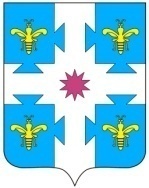 ЧУВАШСКАЯ РЕСПУБЛИКАКУСЛАВККА МУНИЦИПАЛЛĂ ОКРУГӖHДЕПУТАТСЕН ПУХӐВĔЙЫШĂНУ26.12.2022 3/106 №Куславкка хулиСОБРАНИЕ ДЕПУТАТОВКОЗЛОВСКОГОМУНИЦИПАЛЬНОГО ОКРУГАРЕШЕНИЕ 26.12.2022 № 3/106город КозловкаО внесении изменений в решение Собрания депутатов Козловского городского поселения  Козловского района Чувашской Республики «О бюджете Козловского  городского поселения Козловского района  Чувашской Республики на 2022 год и на плановый период 2023 и 2024 годов»Прогнозируемые объемы Прогнозируемые объемы Прогнозируемые объемы Прогнозируемые объемы поступлений доходов в бюджет Козловского городского поселения  Козловского района Чувашской Республикина 2022 год поступлений доходов в бюджет Козловского городского поселения  Козловского района Чувашской Республикина 2022 год поступлений доходов в бюджет Козловского городского поселения  Козловского района Чувашской Республикина 2022 год поступлений доходов в бюджет Козловского городского поселения  Козловского района Чувашской Республикина 2022 год (тыс. рублей)(тыс. рублей)(тыс. рублей)Код бюджетной 
классификацииКод бюджетной 
классификацииНаименование доходовСумма11231000000000000000010000000000000000НАЛОГОВЫЕ И НЕНАЛОГОВЫЕ ДОХОДЫ, всего27141,9в том числе:1010000000000000010100000000000000НАЛОГИ НА ПРИБЫЛЬ, ДОХОДЫ, всего13255,9из них:1010200001000011010102000010000110налог на доходы физических лиц13255,91030000000000000010300000000000000НАЛОГИ НА ТОВАРЫ (РАБОТЫ, УСЛУГИ), РЕАЛИЗУЕМЫЕ НА ТЕРРИТОРИИ РОССИЙСКОЙ ФЕДЕРАЦИИ1860,11030200001000011010302000010000110Акцизы по подакцизным товарам (продукции), производимым на территории Российской Федерации1860,11050000000000000010500000000000000НАЛОГИ НА СОВОКУПНЫЙ ДОХОД14,61050300000000011010503000000000110Единый сельскохозяйственный налог14,61060000000000000010600000000000000НАЛОГИ НА ИМУЩЕСТВО, всего6653,0из них:1060100001000011010601000010000110налог на имущество  физических лиц3882,21060600000000011010606000000000110земельный  налог2770,81110000000000000011100000000000000ДОХОДЫ ОТ ИСПОЛЬЗОВАНИЯ ИМУЩЕСТВА, НАХОДЯЩЕГОСЯ В ГОСУДАРСТВЕННОЙ И МУНИЦИПАЛЬНОЙ СОБСТВЕННОСТИ, всего1352,0из них:1110500000000012011105000000000120доходы, получаемые в виде арендной либо иной платы за передачу в возмездное пользование государственного и муниципального имущества (за исключением имущества бюджетных и автономных учреждений, а также имущества государственных и муниципальных унитарных предприятий, в том числе казенных)696,21110900000000012011109000000000120Прочие доходы от использования имущества и прав, находящихся в государственной и муниципальной собственности (за исключением имущества бюджетных и автономных учреждений, а также  имущества государственных и муниципальных унитарных предприятий, в том числе казенных)655,81140000000000000011400000000000000ДОХОДЫ ОТ ПРОДАЖИ МАТЕРИАЛЬНЫХ И НЕМАТЕРИАЛЬНЫХ АКТИВОВ, всего3560,31140200000000041011402000000000410Доходы от реализации имущества, находящегося в государственной и муниципальной собственности (за исключением движимого имущества бюджетных и автономных учреждений, а также имущества государственных и муниципальных унитарных предприятий, в том числе казенных)2728,51140600000000043011406000000000430Доходы от продажи земельных участков, находящихся в государственной и муниципальной собственности 831,81160000000000000011600000000000000ШТРАФЫ, САНКЦИИ, ВОЗМЕЩЕНИЕ УЩЕРБА21,11161000000000014011610000000000140Платежи в целях возмещения причиненного ущерба (убытков)21,11170000000000000011700000000000000ПРОЧИЕ НЕНАЛОГОВЫЕ ДОХОДЫ424,91171500000000015011715000000000150Инициативные платежи424,92000000000000000020000000000000000БЕЗВОЗМЕЗДНЫЕ ПОСТУПЛЕНИЯ, всего138312,82020000000000000020200000000000000Безвозмездные поступления от других бюджетов бюджетной системы Российской Федерации, всего138312,8в том числе:2021000000000015020210000000000150Дотации бюджетам бюджетной системы Российской Федерации, всего 7993,7из них:2021500110000015020215001100000150дотации бюджетам субъектов Российской Федерации на выравнивание бюджетной обеспеченности7993,72022000000000015020220000000000150Субсидии бюджетам бюджетной системы Российской Федерации (межбюджетные субсидии)68691,72023000000000015020230000000000150Субвенции бюджетам субъектов Российской Федерации 657,52024000000000015020240000000000150Иные межбюджетные трансферты60969,92070000000000015020700000000000150Прочие безвозмездные  поступления0,0ВСЕГОВСЕГО165454,7Прогнозируемые объемы Прогнозируемые объемы поступлений доходов в бюджет Козловского городского поселения  Козловского района Чувашской Республикина 2023 и 2024 годы поступлений доходов в бюджет Козловского городского поселения  Козловского района Чувашской Республикина 2023 и 2024 годы (тыс. рублей)Код бюджетной 
классификацииНаименование доходовСуммаСуммаКод бюджетной 
классификацииНаименование доходов2023год2024год123410000000000000000НАЛОГОВЫЕ И НЕНАЛОГОВЫЕ ДОХОДЫ, всего22020,322496,4в том числе:10100000000000000НАЛОГИ НА ПРИБЫЛЬ, ДОХОДЫ, всего11572,811977,8из них:10102000010000110налог на доходы физических лиц11572,811977,810300000000000000НАЛОГИ НА ТОВАРЫ (РАБОТЫ, УСЛУГИ), РЕАЛИЗУЕМЫЕ НА ТЕРРИТОРИИ РОССИЙСКОЙ ФЕДЕРАЦИИ1571,01642,110302000010000110Акцизы по подакцизным товарам (продукции), производимым на территории Российской Федерации1571,01642,110500000000000000НАЛОГИ НА СОВОКУПНЫЙ ДОХОД0,00,010503000000000110Единый сельскохозяйственный налог0,00,010600000000000000НАЛОГИ НА ИМУЩЕСТВО, всего6653,06653,0из них:10601000010000110налог на имущество  физических лиц4148,04148,010606000000000110земельный  налог2505,02505,011100000000000000ДОХОДЫ ОТ ИСПОЛЬЗОВАНИЯ ИМУЩЕСТВА, НАХОДЯЩЕГОСЯ В ГОСУДАРСТВЕННОЙ И МУНИЦИПАЛЬНОЙ СОБСТВЕННОСТИ, всего2223,52223,5из них:11105000000000120доходы, получаемые в виде арендной либо иной платы за передачу в возмездное пользование государственного и муниципального имущества (за исключением имущества бюджетных и автономных учреждений, а также имущества государственных и муниципальных унитарных предприятий, в том числе казенных)585,4585,411109000000000120Прочие доходы от использования имущества и прав , находящихся в государственной и муниципальной собственности (за исключением имущества бюджетных и автономных учреждений, а также  имущества государственных и муниципальных унитарных предприятий, в том числе казенных)1638,11638,120000000000000000БЕЗВОЗМЕЗДНЫЕ ПОСТУПЛЕНИЯ, всего13894,713592,720200000000000000Безвозмездные поступления от других бюджетов бюджетной системы Российской Федерации, всего13894,713592,7в том числе:20210000000000150Дотации бюджетам бюджетной системы Российской Федерации, всего 4716,53860,4из них:20215001100000150дотации бюджетам субъектов Российской Федерации на выравнивание бюджетной обеспеченности4716,53860,420220000000000150Субсидии бюджетам бюджетной системы Российской Федерации (межбюджетные субсидии)2849,32747,420230000000000150Субвенции бюджетам субъектов Российской Федерации 589,7608,120240000000000150Иные межбюджетные трансферты5739,26376,8ВСЕГО35915,036089,1НаименованиеРазделПодразделЦелевая статья (муниципальные программы и непрограммные направления деятельности)Целевая статья (муниципальные программы и непрограммные направления деятельности)Группа (группа и подгруппа) вида расходаГруппа (группа и подгруппа) вида расходаСумма, увеличение, уменьшение  (-)Сумма, увеличение, уменьшение  (-)12345566Всего                                                                                            871,7871,7Общегосударственные вопросы01-44,0-44,0Функционирование Правительства Российской Федерации, высших исполнительных органов государственной власти субъектов Российской Федерации, местных администраций0104-23,5-23,5Муниципальная программа «Развитие потенциала муниципального управления»0104Ч500000000-23,5-23,5Обеспечение реализации муниципальной программы  «Развитие потенциала муниципального управления»0104Ч5Э0000000-23,5-23,5Основное мероприятие «Общепрограммные расходы»0104Ч5Э0100000-23,5-23,5Обеспечение функций муниципальных органов0104Ч5Э0100200-23,5-23,5Закупка товаров, работ и услуг для обеспечения государственных (муниципальных) нужд0104Ч5Э0100200200200-23,5-23,5Иные закупки товаров, работ и услуг для обеспечения государственных (муниципальных) нужд0104Ч5Э0100200240240-23,5-23,5Другие общегосударственные вопросы0113-20,5-20,5Муниципальная программа «Развитие земельных и имущественных отношений»0113А400000000-20,5-20,5Подпрограмма «Управление муниципальным имуществом» муниципальной программы  «Развитие земельных и имущественных отношений»0113А410000000-20,5-20,5Основное мероприятие «Создание условий для  максимального вовлечения в хозяйственный оборот  муниципального  имущества, в том числе земельных участков»0113А410200000-20,5-20,5Обеспечение реализации полномочий по техническому учету, технической инвентаризации и определению кадастровой стоимости объектов недвижимости, а также мониторингу и обработке данных рынка недвижимости0113А410276120-20,5-20,5Закупка товаров, работ и услуг для обеспечения государственных (муниципальных) нужд0113А410276120200200-20,5-20,5Иные закупки товаров, работ и услуг для обеспечения государственных (муниципальных) нужд0113А410276120240240-20,5-20,5Национальная экономика04108,1108,1Дорожное хозяйство (дорожные фонды)040994,694,6Муниципальная программа «Комплексное развитие сельских территорий»0409А60000000094,694,6Подпрограмма «Создание и развитие инфраструктуры на сельских территориях» муниципальной программы  «Комплексное развитие сельских территорий»0409А62000000094,694,6Основное мероприятие «Комплексное обустройство населенных пунктов, расположенных в сельской местности, объектами социальной и инженерной инфраструктуры, а также строительство и реконструкция автомобильных дорог»0409А62010000094,694,6Реализация проектов развития общественной инфраструктуры, основанных на местных инициативах0409А6201S657094,694,6Закупка товаров, работ и услуг для обеспечения государственных (муниципальных) нужд0409А6201S657020020094,694,6Иные закупки товаров, работ и услуг для обеспечения государственных (муниципальных) нужд0409А6201S657024024094,694,6Другие вопросы  в области национальной экономики041213,513,5Муниципальная программа «Развитие земельных и имущественных отношений»0412А40000000013,513,5Подпрограмма «Управление муниципальным имуществом» муниципальной программы  «Развитие земельных и имущественных отношений»0412А41000000013,513,5Основное мероприятие «Создание условий для  максимального вовлечения в хозяйственный оборот  муниципального  имущества, в том числе земельных участков»0412А41020000013,513,5Проведение землеустроительных (кадастровых) работ по земельным участкам, находящимся в собственности муниципального  образования, и внесение сведений в кадастр недвижимости0412А41027759013,513,5Закупка товаров, работ и услуг для обеспечения государственных (муниципальных) нужд0412А41027759020020013,513,5Иные закупки товаров, работ и услуг для обеспечения государственных (муниципальных) нужд0412А41027759024024013,513,5Жилищно-коммунальное хозяйство05807,6807,6Коммунальное хозяйство0502-3,5-3,5Муниципальная программа «Комплексное развитие сельских территорий»0502А600000000-3,5-3,5Подпрограмма «Создание и развитие инфраструктуры на сельских территориях» муниципальной программы  «Комплексное развитие сельских территорий»0502А620000000-3,5-3,5Основное мероприятие «Комплексное обустройство населенных пунктов, расположенных в сельской местности, объектами социальной и инженерной инфраструктуры, а также строительство и реконструкция автомобильных дорог»0502А620100000-3,5-3,5Реализация проектов развития общественной инфраструктуры, основанных на местных инициативах0502А6201S6570-3,5-3,5Закупка товаров, работ и услуг для обеспечения государственных (муниципальных) нужд0502А6201S6570200200-3,5-3,5Иные закупки товаров, работ и услуг для обеспечения государственных (муниципальных) нужд0502А6201S6570240240-3,5-3,5Благоустройство0503811,1811,1Муниципальная программа «Модернизация и развитие сферы жилищно-коммунального хозяйства»0503А100000000126,0126,0Подпрограмма «Модернизация коммунальной инфраструктуры на территории Чувашской  Республики» муниципальной программы «Модернизация и развитие сферы жилищно-коммунального хозяйства»0503А110000000126,0126,0Основное мероприятие «Обеспечение качества жилищно-коммунальных услуг»0503А110100000126,0126,0Реализация отдельных полномочий в области обращения с твердыми коммунальными отходами0503А110179760126,0126,0Закупка товаров, работ и услуг для обеспечения государственных (муниципальных) нужд0503А110179760200200126,0126,0Иные закупки товаров, работ и услуг для обеспечения государственных (муниципальных) нужд0503А110179760240240126,0126,0Муниципальная программа «Формирование современной городской среды на территории Чувашской Республики» 0503А500000000685,1685,1Подпрограмма «Благоустройство дворовых и общественных территорий» муниципальной программы  «Формирование современной городской среды на территории Чувашской Республики» 0503А510000000685,1685,1Основное мероприятие «Содействие благоустройству населенных пунктов Чувашской Республики»0503А510200000685,1685,1Реализация мероприятий по благоустройству дворовых территорий и тротуаров0503A510272710292,9292,9Закупка товаров, работ и услуг для обеспечения государственных (муниципальных) нужд0503A510272710200200281,7281,7Иные закупки товаров, работ и услуг для обеспечения государственных (муниципальных) нужд0503A510272710240240281,7281,7Иные бюджетные ассигнования0503А51027271080080011,211,2Исполнение судебных актов0503А51027271083083011,211,2Реализация мероприятий по благоустройству территории0503А510277420412,0412,0Закупка товаров, работ и услуг для обеспечения государственных (муниципальных) нужд0503А510277420200200412,0412,0Иные закупки товаров, работ и услуг для обеспечения государственных (муниципальных) нужд0503А510277420240240412,0412,0Реализация мероприятий по благоустройству дворовых территорий и тротуаров0503A5102S2710-19,8-19,8Закупка товаров, работ и услуг для обеспечения государственных (муниципальных) нужд0503A5102S2710200200-19,8-19,8Иные закупки товаров, работ и услуг для обеспечения государственных (муниципальных) нужд0503A5102S2710240240-19,8-19,8НаименованиеНаименованиеРазделРазделПодразделПодразделЦелевая статья (муниципальные программы и непрограммные направления деятельности)Целевая статья (муниципальные программы и непрограммные направления деятельности)Группа (группа и подгруппа) вида расходаГруппа (группа и подгруппа) вида расходаСуммаСуммаСуммаСуммаНаименованиеНаименованиеРазделРазделПодразделПодразделЦелевая статья (муниципальные программы и непрограммные направления деятельности)Целевая статья (муниципальные программы и непрограммные направления деятельности)Группа (группа и подгруппа) вида расходаГруппа (группа и подгруппа) вида расхода202320232024202411223344556677ВсегоВсего-0,3-0,3-0,4-0,4Жилищно-коммунальное хозяйствоЖилищно-коммунальное хозяйство0505-0,3-0,3-0,4-0,4БлагоустройствоБлагоустройство05050303-0,3-0,3-0,4-0,4Муниципальная программа «Формирование современной городской среды на территории Чувашской Республики» Муниципальная программа «Формирование современной городской среды на территории Чувашской Республики» 05050303А500000000А500000000-0,3-0,3-0,4-0,4Подпрограмма «Благоустройство дворовых и общественных территорий» муниципальной программы  «Формирование современной городской среды на территории Чувашской Республики» Подпрограмма «Благоустройство дворовых и общественных территорий» муниципальной программы  «Формирование современной городской среды на территории Чувашской Республики» 05050303А510000000А510000000-0,3-0,3-0,4-0,4Основное мероприятие «Реализация мероприятий регионального проекта  «Формирование комфортной городской среды» Основное мероприятие «Реализация мероприятий регионального проекта  «Формирование комфортной городской среды» 05050303А51F200000А51F200000-0,3-0,3-0,4-0,4Реализация программ формирования современной городской средыРеализация программ формирования современной городской среды05050303А51F255550А51F255550-0,3-0,3-0,4-0,4Закупка товаров, работ и услуг для обеспечения государственных (муниципальных) нуждЗакупка товаров, работ и услуг для обеспечения государственных (муниципальных) нужд05050303А51F255550А51F255550200200-0,3-0,3-0,4-0,4Иные закупки товаров, работ и услуг для обеспечения государственных (муниципальных) нуждИные закупки товаров, работ и услуг для обеспечения государственных (муниципальных) нужд05050303А51F255550А51F255550240240-0,3-0,3-0,4-0,4Распределениебюджетных ассигнований по целевым статьям (муниципальным программам  Козловского городского поселения Козловского района Чувашской  Республики и непрограммным направлениям деятельности), группам (группам и подгруппам) видов расходов, разделам, подразделам классификации расходов  бюджета Козловского городского поселения Козловского района Чувашской Республики на 2022 годРаспределениебюджетных ассигнований по целевым статьям (муниципальным программам  Козловского городского поселения Козловского района Чувашской  Республики и непрограммным направлениям деятельности), группам (группам и подгруппам) видов расходов, разделам, подразделам классификации расходов  бюджета Козловского городского поселения Козловского района Чувашской Республики на 2022 годРаспределениебюджетных ассигнований по целевым статьям (муниципальным программам  Козловского городского поселения Козловского района Чувашской  Республики и непрограммным направлениям деятельности), группам (группам и подгруппам) видов расходов, разделам, подразделам классификации расходов  бюджета Козловского городского поселения Козловского района Чувашской Республики на 2022 годРаспределениебюджетных ассигнований по целевым статьям (муниципальным программам  Козловского городского поселения Козловского района Чувашской  Республики и непрограммным направлениям деятельности), группам (группам и подгруппам) видов расходов, разделам, подразделам классификации расходов  бюджета Козловского городского поселения Козловского района Чувашской Республики на 2022 годРаспределениебюджетных ассигнований по целевым статьям (муниципальным программам  Козловского городского поселения Козловского района Чувашской  Республики и непрограммным направлениям деятельности), группам (группам и подгруппам) видов расходов, разделам, подразделам классификации расходов  бюджета Козловского городского поселения Козловского района Чувашской Республики на 2022 годРаспределениебюджетных ассигнований по целевым статьям (муниципальным программам  Козловского городского поселения Козловского района Чувашской  Республики и непрограммным направлениям деятельности), группам (группам и подгруппам) видов расходов, разделам, подразделам классификации расходов  бюджета Козловского городского поселения Козловского района Чувашской Республики на 2022 год(тыс. рублей)(тыс. рублей)(тыс. рублей)(тыс. рублей)(тыс. рублей)(тыс. рублей)НаименованиеЦелевая статья (муниципальные программы и непрограммные направления деятельности)Группа(группа и подгруппа) вида расходаРазделПодразделСумма1234567Всего166912,41.Муниципальная программа  «Модернизация и развитие сферы жилищно-коммунального хозяйства»А1000000004664,51.1Подпрограмма «Модернизация  коммунальной инфраструктуры на территории Чувашской  Республики» муниципальной программы «Модернизация и развитие сферы жилищно-коммунального хозяйства»А1100000002378,3Основное мероприятие «Обеспечение качества жилищно-коммунальных услуг»А1101000001164,6Осуществление функций по использованию объектов коммунального хозяйства муниципальных образований, содержание объектов коммунального хозяйстваА11017023029,1Закупка товаров, работ и услуг для обеспечения государственных (муниципальных) нуждА11017023020029,1Иные закупки товаров, работ и услуг для обеспечения государственных (муниципальных) нуждА11017023024029,1Жилищно-коммунальное хозяйствоА1101702302400529,1Коммунальное хозяйствоА110170230240050229,1Обеспечение доступности для населения бытовых услугА110175240600,0Иные бюджетные ассигнованияА110175240800600,0Субсидии юридическим лицам (кроме некоммерческих организаций), индивидуальным предпринимателям, физическим лицамА110175240810600,0Жилищно-коммунальное хозяйствоА11017524081005600,0Коммунальное хозяйствоА1101752408100502600,0Реализация отдельных полномочий в области обращения с твердыми коммунальными отходамиА110179760535,5Закупка товаров, работ и услуг для обеспечения государственных (муниципальных) нуждА110179760200535,5Иные закупки товаров, работ и услуг для обеспечения государственных (муниципальных) нуждА110179760240535,5Жилищно-коммунальное хозяйствоА11017976024005535,5БлагоустройствоА1101797602400503535,5Основное мероприятие «Улучшение потребительских и эксплуатационных характеристик жилищного фонда, обеспечивающих гражданам безопасные и комфортные условия проживания»А1103000001213,7Обеспечение мероприятий по капитальному ремонту многоквартирных домов, находящихся в муниципальной собственностиА110372770324,0Закупка товаров, работ и услуг для обеспечения государственных (муниципальных) нуждА110372770200324,0Иные закупки товаров, работ и услуг для обеспечения государственных (муниципальных) нуждА110372770240324,0Жилищно-коммунальное хозяйствоА11037277024005324,0Жилищное  хозяйствоА1103727702400501324,0Осуществление функций по использованию  муниципального жилищного фонда, содержание муниципального жилищного фонда, в том числе  муниципальных  нежилых помещений, не обремененных договорными обязательствамиА110372950889,7Закупка товаров, работ и услуг для обеспечения государственных (муниципальных) нуждА110372950200855,3Иные закупки товаров, работ и услуг для обеспечения государственных (муниципальных) нуждА110372950240855,3Жилищно-коммунальное хозяйствоА11037295024005855,3Жилищное хозяйствоА1103729502400501855,3Иные бюджетные ассигнованияА11037295080034,4Исполнение судебных актовА11037295083034,4Жилищно-коммунальное хозяйствоА1103729508300534,4Жилищное хозяйствоА110372950830050134,41.2Подпрограмма «Развитие систем коммунальной инфраструктуры и объектов, используемых для очистки сточных вод» муниципальной программы  «Модернизация и развитие сферы жилищно-коммунального хозяйства»А1200000002041,2Основное мероприятие «Развитие систем водоснабжения муниципальных образований»А1201000002041,2Капитальный ремонт источников водоснабжения (водонапорных башен и водозаборных скважин) в населенных пунктахА1201SA0102041,2Закупка товаров, работ и услуг для обеспечения государственных (муниципальных) нуждА1201SA0102002041,2Иные закупки товаров, работ и услуг для обеспечения государственных (муниципальных) нуждА1201SA0102402041,2Жилищно-коммунальное хозяйствоА1201SA010240052041,2Коммунальное хозяйствоА1201SA01024005022041,21.3Подпрограмма «Строительство и реконструкция (модернизация) объектов питьевого водоснабжения и водоподготовки с учетом качества и безопасности питьевой воды» муниципальной программы «Модернизация и развитие сферы жилищно-коммунального хозяйства»А130000000245,0Основное мероприятие «Развитие систем водоснабжения  муниципальных образований»А130100000245,0Капитальный и текущий ремонт объектов водоснабжения (водозаборных сооружений, водопроводов и др.)муниципальных образованийА130173090245,0Закупка товаров, работ и услуг для обеспечения государственных (муниципальных) нуждА130173090200245,0Иные закупки товаров, работ и услуг для обеспечения государственных (муниципальных) нуждА130173090240245,0Жилищно-коммунальное хозяйствоА13017309024005245,0Коммунальное хозяйствоА1301730902400502245,02.Муниципальная программа  «Обеспечение граждан в Чувашской Республике доступным и комфортным жильем»А2000000001,12.1.Подпрограмма «Поддержка строительства жилья в Чувашской Республике» муниципальной программы «Обеспечение граждан в Чувашской Республике доступным и комфортным жильем»А2100000001,1Основное мероприятие «Обеспечение граждан доступным жильем»А2103000001,1Осуществление государственных полномочий Чувашской Республики по ведению учета граждан, нуждающихся в жилых помещениях и имеющих право на государственную поддержку за счет средств республиканского бюджета Чувашской Республики на строительство (приобретение) жилых помещений, по регистрации и учету граждан, имеющих право на получение социальных выплат для приобретения жилья в связи с переселением из районов Крайнего Севера и приравненных к ним местностей, по расчету и предоставлению муниципальными районами субвенций бюджетам поселений для осуществления указанных государственных полномочий и полномочий по ведению учета граждан, проживающих в сельской местности, нуждающихся в жилых помещениях и имеющих право на государственную поддержку в форме социальных выплат на строительство (приобретение) жилых помещений в сельской местности в рамках устойчивого развития сельских территорийА2103129801,1Закупка товаров, работ и услуг для обеспечения государственных (муниципальных) нуждА2103129802001,1Иные закупки товаров, работ и услуг для обеспечения государственных (муниципальных) нуждА2103129802401,1Жилищно-коммунальное хозяйствоА210312980240051,1Другие вопросы в области жилищно-коммунального хозяйстваА21031298024005051,13.Муниципальная программа  «Развитие земельных и имущественных отношений»А400000000163,03.1Подпрограмма «Управление муниципальным имуществом» муниципальной программы «Развитие земельных и имущественных отношений»А410000000163,0Основное мероприятие «Создание условий для максимального вовлечения в хозяйственный оборот муниципального имущества, в том числе земельных участков»А410200000163,0Обеспечение реализации полномочий по техническому учету, технической инвентаризации и определению кадастровой стоимости объектов недвижимости, а также мониторингу и обработке данных рынка недвижимостиА41027612049,5Закупка товаров, работ и услуг для обеспечения государственных (муниципальных) нуждА41027612020049,5Иные закупки товаров, работ и услуг для обеспечения государственных (муниципальных) нуждА41027612024049,5Общегосударственные вопросыА4102761202400149,5Другие общегосударственные вопросыА410276120240011349,5Проведение землеустроительных (кадастровых) работ по земельным участкам, находящимся в собственности муниципального образования, и внесение сведений в кадастр недвижимостиА410277590113,5Закупка товаров, работ и услуг для обеспечения государственных (муниципальных) нуждА410277590200113,5Иные закупки товаров, работ и услуг для обеспечения государственных (муниципальных) нуждА410277590240113,5Национальная экономикаА41027759024004113,5Другие вопросы в области национальной экономикиА4102775902400412113,54.Муниципальная программа  «Формирование современной городской среды на территории Чувашской  Республики»А500000000117245,54.1.Подпрограмма «Благоустройство дворовых и общественных территорий»  муниципальной программы  «Формирование современной городской среды на территории Чувашской  Республики»А510000000117245,5Основное мероприятие «Содействие благоустройству населенных пунктов Чувашской  Республики»А51020000046228,1Поощрение победителей  ежегодного районного (городского) смотра-конкурса на лучшее озеленение и благоустройствоА5102703706,0Закупка товаров, работ и услуг для обеспечения государственных (муниципальных) нуждА5102703702006,0Иные закупки товаров, работ и услуг для обеспечения государственных (муниципальных) нуждА5102703702406,0Жилищно-коммунальное хозяйствоА510270370240056,0БлагоустройствоА51027037024005036,0Реализация мероприятий по благоустройству дворовых территорий и тротуаровА510272710817,8Закупка товаров, работ и услуг для обеспечения государственных (муниципальных) нуждА510272710200806,6Иные закупки товаров, работ и услуг для обеспечения государственных (муниципальных) нуждА510272710240806,6Жилищно-коммунальное хозяйствоА51027271024005806,6БлагоустройствоА5102727102400503806,6Иные бюджетные ассигнованияА51027271080011,2Исполнение судебных актовА51027271083011,2Жилищно-коммунальное хозяйствоА5102727108300511,2БлагоустройствоА510272710830050311,2Благоустройство дворовых и общественных  территорий муниципальных образований Чувашской  РеспубликиА510275550666,7Закупка товаров, работ и услуг для обеспечения государственных (муниципальных) нуждА510275550200666,7Иные закупки товаров, работ и услуг для обеспечения государственных (муниципальных) нуждА510275550240666,7Жилищно-коммунальное хозяйствоА51027555024005666,7БлагоустройствоА5102755502400503666,7Уличное освещениеА5102774005100,8Закупка товаров, работ и услуг для обеспечения государственных (муниципальных) нуждА5102774002005100,8Иные закупки товаров, работ и услуг для обеспечения государственных (муниципальных) нуждА5102774002405100,8Жилищно-коммунальное хозяйствоА510277400240055100,8БлагоустройствоА51027740024005035100,8ОзеленениеА510277410128,9Закупка товаров, работ и услуг для обеспечения государственных (муниципальных) нуждА510277410200128,9Иные закупки товаров, работ и услуг для обеспечения государственных (муниципальных) нуждА510277410240128,9Жилищно-коммунальное хозяйствоА51027741024005128,9БлагоустройствоА5102774102400503128,9Реализация мероприятий  по благоустройству территорииА5102774205100,3Закупка товаров, работ и услуг для обеспечения государственных (муниципальных) нуждА5102774202005081,4Иные закупки товаров, работ и услуг для обеспечения государственных (муниципальных) нуждА5102774202405081,4Жилищно-коммунальное хозяйствоА510277420240055081,4БлагоустройствоА51027742024005035081,4Иные бюджетные ассигнованияА51027742080018,9Исполнение судебных актовА51027742083018,9Жилищно-коммунальное хозяйствоА5102774208300518,9БлагоустройствоА510277420830050318,9Реализация мероприятий по благоустройству дворовых территорий и тротуаровА5102S271034407,6Закупка товаров, работ и услуг для обеспечения государственных (муниципальных) нуждА5102S271020034407,6Иные закупки товаров, работ и услуг для обеспечения государственных (муниципальных) нуждА5102S271024034407,6Жилищно-коммунальное хозяйствоА5102S27102400534407,6БлагоустройствоА5102S2710240050334407,6Основное мероприятие «Реализация мероприятий регионального проекта  «Формирование комфортной городской среды» А51F20000071017,4Поощрение победителей Всероссийского конкурса лучших проектов создания комфортной городской среды в целях реализации проектов создания комфортной городской среды в малых городах и исторических поселенияхА51F25424065277,9Закупка товаров, работ и услуг для обеспечения государственных (муниципальных) нуждА51F25424020065277,9Иные закупки товаров, работ и услуг для обеспечения государственных (муниципальных) нуждА51F25424024065277,9Жилищно-коммунальное хозяйствоА51F2542402400565277,9Другие вопросы в области жилищно-коммунального хозяйстваА51F254240240050565277,9Реализация программ формирования современной городской средыА51F2555505739,5Закупка товаров, работ и услуг для обеспечения государственных (муниципальных) нуждА51F2555502005739,5Иные закупки товаров, работ и услуг для обеспечения государственных (муниципальных) нуждА51F2555502405739,5Жилищно-коммунальное хозяйствоА51F255550240055739,5БлагоустройствоА51F25555024005035739,55.Муниципальная программа «Комплексное развитие сельских территорий»А6000000004249,75.1.Подпрограмма «Создание и развитие инфраструктуры на сельских территориях» муниципальной программы «Комплексное развитие сельских территорий»А6200000004249,7Основное мероприятие «Комплексное обустройство населенных пунктов, расположенных в сельской местности, объектами социальной и инженерной инфраструктуры, а также строительство и реконструкция автомобильных дорог»А6201000004249,7Реализация проектов развития общественной инфраструктуры, основанных на местных инициативахА6201S65704249,7Закупка товаров, работ и услуг для обеспечения государственных (муниципальных) нуждА6201S65702004249,7Иные закупки товаров, работ и услуг для обеспечения государственных (муниципальных) нуждА6201S65702404249,7Национальная экономикаА6201S6570240044249,7Дорожное хозяйство (дорожные фонды)А6201S657024004094249,76.Муниципальная программа «Развитие культуры и туризма»Ц4000000009526,56.1.Подпрограмма «Развитие культуры в Чувашской Республике» муниципальной программы «Развитие культуры и туризма»Ц4100000009526,5Основное мероприятие «Развитие библиотечного дела»Ц4102000002903,5Обеспечение деятельности муниципальных библиотекЦ4102А4102903,5Межбюджетные трансфертыЦ4102А4105002903,5Иные межбюджетные трансфертыЦ4102А4105402903,5Культура, кинематографияЦ4102А410540082903,5КультураЦ4102А41054008012903,5Основное мероприятие «Развитие музейного дела»Ц4103000001409,4Обеспечение деятельности муниципальных музеевЦ4103707601409,4Предоставление субсидий бюджетным, автономным учреждениям и иным некоммерческим организациямЦ4103707601409,4Субсидии бюджетным учреждениямЦ4103707606001409,4Культура, кинематографияЦ410370760610081409,4КультураЦ41037076061008011409,4Основное мероприятие «Сохранение и развитие народного творчества»Ц4107000004600,0Обеспечение деятельности  учреждений в сфере культурно-досугового обслуживания населенияЦ4107403904600,0Межбюджетные трансфертыЦ4107403905004600,0Иные межбюджетные трансфертыЦ4107403905404600,0Культура, кинематографияЦ410740390540084600,0КультураЦ41074039054008014600,0Основное мероприятие «Развитие  муниципальных учреждений культуры»Ц411500000613,6Укрепление материально-технической базы муниципальных  музеевЦ4115S5450613,6Предоставление субсидий бюджетным, автономным учреждениям и иным некоммерческим организациямЦ4115S5450600613,6Субсидии бюджетным учреждениямЦ4115S5450610613,6Культура, кинематографияЦ4115S545061008613,6КультураЦ4115S54506100801613,67.Муниципальная программа «Развитие физической культуры и спорта»Ц50000000019,07.1.Подпрограмма «Развитие физической культуры и массового спорта» муниципальной программы «Развитие физической культуры и спорта»Ц51000000019,0Основное мероприятие «Физкультурно-оздоровительная и спортивно-массовая работа с населением»Ц51010000019,0Организация и проведение официальных физкультурных мероприятийЦ51017139019,0Закупка товаров, работ и услуг для обеспечения государственных (муниципальных) нуждЦ51017139020019,0Иные закупки товаров, работ и услуг для обеспечения государственных (муниципальных) нуждЦ51017139024019,0Физическая культура и спортЦ5101713902401119,0Физическая культураЦ510171390240110119,08.Муниципальная программа «Содействие занятости населения»Ц600000000302,88.1.Подпрограмма «Активная политика занятости населения и социальная поддержка безработных граждан» муниципальной программы «Содействие занятости населения»Ц610000000302,8Основное мероприятие «Мероприятия в области содействия занятости населения Чувашской  Республики»Ц610100000302,8Организация временного трудоустройства безработных граждан, испытывающих трудности в поиске работыЦ610172270302,8Расходы на выплату персоналу в целях обеспечения выполнения функций государственными (муниципальными) органами, казенными учреждениями, органами управления государственными внебюджетными фондамиЦ610172270100302,8Расходы на выплаты персоналу казенных учрежденийЦ610172270110302,8Муниципальная программа «Содействие занятости населения»Ц610172270110302,8Жилищно-коммунальное хозяйствоЦ61017227011005302,8БлагоустройствоЦ6101722701100503302,89.Муниципальная  программа  «Повышение безопасности жизнедеятельности населения и территорий Чувашской Республики»Ц800000000840,69.1.Подпрограмма «Защита населения и территорий от чрезвычайных ситуаций природного и техногенного характера, обеспечение пожарной безопасности и безопасности населения на водных объектах на территории Чувашской Республики»  муниципальной программы  «Повышение безопасности жизнедеятельности населения и территорий Чувашской Республики»Ц810000000840,6Основное мероприятие «Обеспечение деятельности муниципальных  учреждений, реализующих мероприятия по обеспечению безопасности и защиты населения и территорий Чувашской  Республики от чрезвычайных ситуаций»Ц810200000840,6Обеспечение деятельности муниципальных учреждений, реализующих  мероприятия по обеспечению безопасности и защиты населения и территорий Чувашской  Республики от чрезвычайных ситуацийЦ810270030840,6Расходы на выплаты персоналу в целях обеспечения выполнения функций государственными (муниципальными) органами, казенными учреждениями, органами управления государственными внебюджетными фондамиЦ810270030100840,6Расходы на выплаты персоналу казенных  учрежденийЦ810270030110840,6Национальная безопасность и правоохранительная деятельностьЦ81027003011003840,6Защита населения и территории от чрезвычайных ситуаций природного и техногенного характера, пожарная безопасностьЦ8102700301100310840,6Закупка товаров, работ и услуг для обеспечения государственных (муниципальных) нуждЦ8102700302000,0Иные закупки товаров, работ и услуг для обеспечения государственных (муниципальных) нуждЦ8102700302400,0Национальная безопасность и правоохранительная деятельностьЦ810270030240030,0Защита населения и территории от чрезвычайных ситуаций природного и техногенного характера, пожарная безопасностьЦ81027003024003100,010.Муниципальная программа «Развитие городского хозяйства и регулирование рынка сельскохозяйственной продукции, сырья и продовольствия»Ц900000000958,810.1.Подпрограмма «Развитие ветеринарии» муниципальной программы  «Развитие городского хозяйства и регулирование рынка сельскохозяйственной продукции, сырья и продовольствия»Ц970000000617,4Основное мероприятие «Предупреждение и ликвидация болезней животных»Ц970100000617,4Финансовое обеспечение передаваемых государственных полномочий Чувашской Республики по организации на территории поселений и городских округов мероприятий при осуществлении деятельности по обращению с животными без владельцев, а также по расчету и предоставлению субвенций бюджетам поселений на осуществление указанных полномочийЦ970112750557,4Закупка товаров, работ и услуг для обеспечения государственных (муниципальных) нуждЦ970112750200557,4Иные закупки товаров, работ и услуг для обеспечения государственных (муниципальных) нуждЦ970112750240557,4Национальная экономикаЦ97011275024004557,4Сельское хозяйство и рыболовствоЦ9701127502400405557,4Организация на территории поселений и городских округов мероприятий при осуществлении деятельности по обращению с животными без владельцев (за счет собственных средств муниципальных образований)Ц97017275060,0Закупка товаров, работ и услуг для обеспечения государственных (муниципальных) нуждЦ97017275020060,0Иные закупки товаров, работ и услуг для обеспечения государственных (муниципальных) нуждЦ97017275024060,0Национальная экономикаЦ9701727502400460,0Сельское хозяйство и рыболовствоЦ970172750240040560,010.2.Подпрограмма «Развитие отраслей агропромышленного комплекса» муниципальной программы «Развитие сельского хозяйства и регулирование рынка сельскохозяйственной продукции, сырья и продовольствия»Ц9И0000000341,4Основное мероприятие «Борьба с распространением борщевика Сосновского»Ц99И0900000341,4Реализация комплекса мероприятий по борьбе с распространением борщевика Сосновского на территории Чувашской РеспубликиЦ9И097681074,1Закупка товаров, работ и услуг для обеспечения государственных (муниципальных) нуждЦ9И097681020074,1Иные закупки товаров, работ и услуг для обеспечения государственных (муниципальных) нуждЦ9И097681024074,1Национальная экономикаЦ9И09768102400474,1Сельское хозяйство и рыболовствоЦ9И0976810240040574,1Реализация комплекса мероприятий по борьбе с распространением борщевика Сосновского на территории Чувашской РеспубликиЦ9И09S6810267,3Закупка товаров, работ и услуг для обеспечения государственных (муниципальных) нуждЦ9И09S6810200267,3Иные закупки товаров, работ и услуг для обеспечения государственных (муниципальных) нуждЦ9И09S6810240267,3Национальная экономикаЦ9И09S681024004267,3Сельское хозяйство и рыболовствоЦ9И09S68102400405267,311.Муниципальная программа  «Развитие транспортной системы»Ч20000000024400,711.1.Подпрограмма «Безопасные и качественные автомобильные дороги» муниципальной программы  «Развитие транспортной системы»Ч21000000024335,6Основное мероприятие «Мероприятия, реализуемые с привлечением межбюджетных трансфертов бюджетам другого уровня»Ч21030000024335,6Капитальный ремонт и ремонт автомобильных дорог общего пользования местного значения в границах населенных пунктов поселенияЧ210374191415,0Закупка товаров, работ и услуг для обеспечения государственных (муниципальных) нуждЧ210374191200415,0Иные закупки товаров, работ и услуг для обеспечения государственных (муниципальных) нуждЧ210374191240415,0Национальная экономикаЧ21037419124004415,0Дорожное хозяйство (дорожные фонды)Ч2103741912400409415,0Содержание   автомобильных дорог общего пользования местного значения в границах населенных пунктов поселенияЧ2103741921554,4Закупка товаров, работ и услуг для обеспечения государственных (муниципальных) нуждЧ2103741922001554,4Иные закупки товаров, работ и услуг для обеспечения государственных (муниципальных) нуждЧ2103741922401554,4Национальная экономикаЧ210374192240041554,4Дорожное хозяйство (дорожные фонды)Ч21037419224004091554,4Капитальный ремонт и ремонт  автомобильных дорог общего пользования местного значения в границах населенных пунктов поселенияЧ2103S419119479,4Закупка товаров, работ и услуг для обеспечения государственных (муниципальных) нуждЧ2103S419120019479,4Иные закупки товаров, работ и услуг для обеспечения государственных (муниципальных) нуждЧ2103S419124019479,4Национальная экономикаЧ2103S41912400419479,4Дорожное хозяйство (дорожные фонды)Ч2103S4191240040919479,4Содержание   автомобильных дорог общего пользования местного значения в границах населенных пунктов поселенияЧ2103S4192951,3Закупка товаров, работ и услуг для обеспечения государственных (муниципальных) нуждЧ2103S4192200951,3Иные закупки товаров, работ и услуг для обеспечения государственных (муниципальных) нуждЧ2103S4192240951,3Национальная экономикаЧ2103S419224004951,3Дорожное хозяйство (дорожные фонды)Ч2103S41922400409951,3Капитальный ремонт и ремонт дворовых территорий многоквартирных домов, проездов к дворовым территориям многоквартирных домов населенных пунктовЧ2103S42101935,5Закупка товаров, работ и услуг для обеспечения государственных (муниципальных) нуждЧ2103S42102001935,5Иные закупки товаров, работ и услуг для обеспечения государственных (муниципальных) нуждЧ2103S42102401935,5Национальная экономикаЧ2103S4210240041935,5Дорожное хозяйство (дорожные фонды)Ч2103S421024004091935,511.2Подпрограмма «Повышение безопасности дорожного движения» муниципальной программы «Развитие транспортной системы»Ч23000000065,1Основное мероприятие «Реализация мероприятий, направленных на обеспечение безопасности дорожного движения»Ч23010000065,1Организация и обеспечение  безопасности дорожного движенияЧ23017435065,1Закупка товаров, работ и услуг для государственных (муниципальных) нуждЧ23017435020065,1Иные закупки товаров, работ и услуг для обеспечения государственных (муниципальных) нуждЧ23017435024065,1Национальная экономикаЧ2301743502400465,1Дорожное хозяйство (дорожные фонды)Ч230174350240040965,112.Муниципальная программа  «Управление общественными финансами и муниципальным долгом»Ч400000000619,612.1.Подпрограмма «Совершенствование бюджетной политики и эффективное использование бюджетного потенциала» муниципальной программы  «Управление общественными финансами и муниципальным долгом»Ч410000000619,6Основное мероприятие «Развитие бюджетного планирования, формирование республиканского бюджета Чувашской Республики на очередной финансовый год и плановый период»Ч41010000010,0Резервный фонд администрации муниципального образованияЧ41017343010,0Иные бюджетные ассигнованияЧ41017343080010,0Резервные средстваЧ41017343087010,0Общегосударственные вопросыЧ4101734308700110,0Резервные фондыЧ410173430870011110,0Основное мероприятие «Осуществление мер финансовой поддержки бюджетов муниципальных районов, муниципальных округов, городских округов и поселений, направленных на обеспечение их сбалансированности и повышение уровня бюджетной обеспеченности»Ч410400000609,6Субвенции на осуществление  первичного воинского учета органами местного самоуправления поселений, муниципальных и городских округовЧ410451180499,2Расходы на выплаты персоналу в целях обеспечения выполнения функций государственными (муниципальными) органами, казенными учреждениями, органами управления государственными внебюджетными фондамиЧ410451180100467,0Расходы на выплаты персоналу государственных (муниципальных) органовЧ410451180120467,0Национальная оборонаЧ41045118012002467,0Мобилизационная и вневойсковая подготовкаЧ4104511801200203467,0Закупка товаров, работ и услуг для обеспечения государственных (муниципальных) нуждЧ41045118020032,2Иные закупки товаров, работ и услуг для обеспечения государственных (муниципальных) нуждЧ41045118024032,2Национальная оборонаЧ4104511802400232,2Мобилизационная и вневойсковая подготовкаЧ410451180240020332,2Поощрение региональной и муниципальных управленческих команд Чувашской  Республики за счет средств дотации (гранта) в форме межбюджетного трансферта, предоставляемой из федерального бюджета бюджетам субъектов Российской Федерации за достижение показателей деятельности органов исполнительной власти субъектов Российской ФедерацииЧ410455491110,4Расходы на выплаты персоналу в целях обеспечения выполнения функций государственными (муниципальными) органами, казенными учреждениями, органами управления государственными внебюджетными фондамиЧ410455491100110,4Расходы на выплаты персоналу государственных (муниципальных) органовЧ410455491120110,4Общегосударственные вопросыЧ41045549112001110,4Функционирование Правительства Российской Федерации, высших исполнительных органов государственной власти субъектов Российской Федерации, местных администрацийЧ4104554911200104110,413.Муниципальная программа  «Развитие потенциала муниципального управления»Ч5000000003920,613.1.Обеспечение реализации муниципальной программы  «Развитие потенциала муниципального управления»Ч5Э00000003920,6Основное мероприятие «Общепрограммные расходы»Ч5Э01000003920,6Обеспечение функций муниципальных органовЧ5Э01002003900,3Расходы на выплаты персоналу в целях обеспечения выполнения функций государственными (муниципальными) органами, казенными учреждениями, органами управления государственными внебюджетными фондамиЧ5Э01002001002799,3Расходы на выплаты персоналу государственных (муниципальных) органовЧ5Э01002001202799,3Общегосударственные вопросыЧ5Э0100200120012799,3Функционирование Правительства Российской Федерации, высших исполнительных органов государственной власти субъектов Российской Федерации, местных администрацийЧ5Э010020012001042799,3Закупка товаров, работ и услуг для обеспечения государственных (муниципальных) нуждЧ5Э0100200200990,0Иные закупки товаров, работ и услуг для обеспечения государственных (муниципальных) нуждЧ5Э0100200240990,0Общегосударственные вопросыЧ5Э010020024001990,0Функционирование Правительства Российской Федерации, высших исполнительных органов государственной власти субъектов Российской Федерации, местных администрацийЧ5Э01002002400104990,0Иные бюджетные ассигнованияЧ5Э0100200800111,0Уплата налогов, сборов и иных платежейЧ5Э0100200850111,0Общегосударственные вопросыЧ5Э010020085001111,0Функционирование Правительства Российской Федерации, высших исполнительных органов государственной власти субъектов Российской Федерации, местных администрацийЧ5Э01002008500104111,0Выполнение других обязательств муниципального образования Чувашской РеспубликиЧ5Э017377020,3Иные бюджетные ассигнованияЧ5Э017377080020,3Исполнение судебных актовЧ5Э017377083020,3Общегосударственные вопросыЧ5Э01737708300120,3Другие общегосударственные вопросыЧ5Э0173770830011320,3Распределение бюджетных ассигнований по целевым статьям (муниципальным программам Козловского городского поселения Козловского района Чувашской Республики и непрограммным направлениям деятельности), группам (группам и подгруппам) видов расходов, разделам, подразделам классификации расходов бюджета Козловского городского поселения  Козловского района Чувашской Республики на 2023 и 2024 годыРаспределение бюджетных ассигнований по целевым статьям (муниципальным программам Козловского городского поселения Козловского района Чувашской Республики и непрограммным направлениям деятельности), группам (группам и подгруппам) видов расходов, разделам, подразделам классификации расходов бюджета Козловского городского поселения  Козловского района Чувашской Республики на 2023 и 2024 годы(тыс. рублей)№ ппНаименованиеЦелевая статья (муниципальные  программы и непрограммные направления деятельности)Группа (группа и подгруппа) вида расходаРазделРазделРазделПодразделСуммаСуммаСумма№ ппНаименованиеЦелевая статья (муниципальные  программы и непрограммные направления деятельности)Группа (группа и подгруппа) вида расходаРазделРазделРазделПодраздел2023 год2023 год2024 год12344566678ВСЕГО35246,534771,21.Муниципальная программа  «Модернизация и развитие сферы жилищно-коммунального хозяйства»А1000000001296,41296,41.1Подпрограмма «Модернизация  коммунальной инфраструктуры на территории Чувашской  Республики» муниципальной программы «Модернизация и развитие сферы жилищно-коммунального хозяйства»А1100000001100,01100,0Основное мероприятие «Обеспечение качества жилищно-коммунальных услуг»А110100000400,0400,0Осуществление функций по использованию объектов коммунального хозяйства муниципальных образований, содержание объектов коммунального хозяйстваА110170230100,0100,0Закупка товаров, работ и услуг для обеспечения государственных (муниципальных) нуждА110170230200200100,0100,0Иные закупки товаров, работ и услуг для обеспечения государственных (муниципальных) нуждА110170230240240100,0100,0Жилищно-коммунальное хозяйствоА11017023024024005100,0100,0Коммунальное хозяйствоА11017023024024005020202100,0100,0Обеспечение доступности для населения бытовых услугА110175240300,0300,0Иные бюджетные ассигнованияА110175240800800300,0300,0Субсидии юридическим лицам (кроме некоммерческих организаций), индивидуальным предпринимателям, физическим лицамА110175240810810300,0300,0Жилищно-коммунальное хозяйствоА11017524081081005300,0300,0Коммунальное хозяйствоА11017524081081005020202300,0300,0Основное мероприятие «Улучшение потребительских и эксплуатационных характеристик жилищного фонда, обеспечивающих гражданам безопасные и комфортные условия проживания»А110300000700,0700,0Обеспечение мероприятий по капитальному ремонту многоквартирных домов, находящихся в муниципальной собственностиА110372770630,0630,0Закупка товаров, работ и услуг для обеспечения государственных (муниципальных) нуждА110372770200200630,0630,0Иные закупки товаров, работ и услуг для обеспечения государственных (муниципальных) нуждА110372770240240630,0630,0Жилищно-коммунальное хозяйствоА11037277024024005630,0630,0Жилищное  хозяйствоА11037277024024005010101630,0630,0Осуществление функций по использованию  муниципального жилищного фонда, содержание муниципального жилищного фонда, в том числе  муниципальных  нежилых помещений, не обремененных договорными обязательствамиА11037295070,070,0Закупка товаров, работ и услуг для обеспечения государственных (муниципальных) нуждА11037295020020070,070,0Иные закупки товаров, работ и услуг для обеспечения государственных (муниципальных) нуждА11037295024024070,070,0Жилищно-коммунальное хозяйствоА1103729502402400570,070,0Жилищное хозяйствоА1103729502402400501010170,070,01.2Подпрограмма «Строительство и реконструкция (модернизация) объектов питьевого водоснабжения и водоподготовки с учетом качества и безопасности питьевой воды» муниципальной программы «Модернизация и развитие сферы жилищно-коммунального хозяйства»А130000000196,4196,4Основное мероприятие «Развитие систем водоснабжения  муниципальных образований»А130100000196,4196,4Капитальный и текущий ремонт объектов водоснабжения (водозаборных сооружений, водопроводов и др.) муниципальных образованийА130173090196,4196,4Закупка товаров, работ и услуг для обеспечения государственных (муниципальных) нуждА130173090200200196,4196,4Иные закупки товаров, работ и услуг для обеспечения государственных (муниципальных) нуждА130173090240240196,4196,4Жилищно-коммунальное хозяйствоА13017309024024005196,4196,4Коммунальное хозяйствоА13017309024024005020202196,4196,42.Муниципальная программа  «Обеспечение граждан в Чувашской Республике доступным и комфортным жильем»А2000000001,11,12.1.Подпрограмма «Поддержка строительства жилья в Чувашской Республике» муниципальной программы «Обеспечение граждан в Чувашской Республике доступным и комфортным жильем»А2100000001,11,1Основное мероприятие «Обеспечение граждан доступным жильем»А2103000001,11,1Осуществление государственных полномочий Чувашской Республики по ведению учета граждан, нуждающихся в жилых помещениях и имеющих право на государственную поддержку за счет средств республиканского бюджета Чувашской Республики на строительство (приобретение) жилых помещений, по регистрации и учету граждан, имеющих право на получение социальных выплат для приобретения жилья в связи с переселением из районов Крайнего Севера и приравненных к ним местностей, по расчету и предоставлению муниципальными районами субвенций бюджетам поселений для осуществления указанных государственных полномочий и полномочий по ведению учета граждан, проживающих в сельской местности, нуждающихся в жилых помещениях и имеющих право на государственную поддержку в форме социальных выплат на строительство (приобретение) жилых помещений в сельской местности в рамках устойчивого развития сельских территорийА2103129801,11,1Закупка товаров, работ и услуг для обеспечения государственных (муниципальных) нуждА2103129802002001,11,1Иные закупки товаров, работ и услуг для обеспечения государственных (муниципальных) нуждА2103129802402401,11,1Жилищно-коммунальное хозяйствоА210312980240240051,11,1Другие вопросы в области жилищно-коммунального хозяйстваА210312980240240050505051,11,13.Муниципальная программа «Развитие земельных и имущественных отношений»А40000000060,060,03.1Подпрограмма «Управление муниципальным имуществом» муниципальной программы «Развитие земельных и имущественных отношений»А41000000060,060,0Основное мероприятие «Создание условий для максимального вовлечения в хозяйственный оборот муниципального имущества, в том числе земельных участков»А41020000060,060,0Обеспечение реализации полномочий по техническому учету, технической инвентаризации и определению кадастровой стоимости объектов недвижимости, а также мониторингу и обработке данных рынка недвижимостиА41027612060,060,0Закупка товаров, работ и услуг для обеспечения государственных (муниципальных) нуждА41027612020020060,060,0Иные закупки товаров, работ и услуг для обеспечения государственных (муниципальных) нуждА41027612024024060,060,0Общегосударственные вопросыА4102761202402400160,060,0Другие общегосударственные вопросыА4102761202402400113131360,060,04.Муниципальная программа  «Формирование современной городской среды на территории Чувашской  Республики»А50000000013515,214152,84.1.Подпрограмма «Благоустройство дворовых и общественных территорий»  муниципальной программы  «Формирование современной городской среды на территории Чувашской  Республики»А51000000013515,214152,8Основное мероприятие «Содействие благоустройству населенных пунктов Чувашской  Республики»А5102000007776,07776,0Поощрение победителей  ежегодного районного (городского) смотра-конкурса на лучшее озеленение и благоустройствоА5102703706,06,0Закупка товаров, работ и услуг для обеспечения государственных (муниципальных) нуждА5102703702002006,06,0Иные закупки товаров, работ и услуг для обеспечения государственных (муниципальных) нуждА5102703702402406,06,0Жилищно-коммунальное хозяйствоА510270370240240056,06,0БлагоустройствоА510270370240240050303036,06,0Уличное освещениеА5102774005470,05470,0Закупка товаров, работ и услуг для обеспечения государственных (муниципальных) нуждА5102774002002005470,05470,0Иные закупки товаров, работ и услуг для обеспечения государственных (муниципальных) нуждА5102774002402405470,05470,0Жилищно-коммунальное хозяйствоА510277400240240055470,05470,0БлагоустройствоА510277400240240050303035470,05470,0ОзеленениеА510277410250,0250,0Закупка товаров, работ и услуг для обеспечения государственных (муниципальных) нуждА510277410200200250,0250,0Иные закупки товаров, работ и услуг для обеспечения государственных (муниципальных) нуждА510277410240240250,0250,0Жилищно-коммунальное хозяйствоА51027741024024005250,0250,0БлагоустройствоА51027741024024005030303250,0250,0Реализация мероприятий  по благоустройству территорииА5102774202000,02000,0Закупка товаров, работ и услуг для обеспечения государственных (муниципальных) нуждА5102774202002002000,02000,0Иные закупки товаров, работ и услуг для обеспечения государственных (муниципальных) нуждА5102774202402402000,02000,0Жилищно-коммунальное хозяйствоА510277420240240052000,02000,0БлагоустройствоА510277420240240050303032000,02000,0Организация и содержание мест захороненийА51027743050,050,0Закупка товаров, работ и услуг для обеспечения государственных (муниципальных) нуждА51027743020020050,050,0Иные закупки товаров, работ и услуг для обеспечения государственных (муниципальных) нуждА51027743024024050,050,0Жилищно-коммунальное хозяйствоА5102774302402400550,050,0БлагоустройствоА5102774302402400503030350,050,0Основное мероприятие «Реализация мероприятий регионального проекта  «Формирование комфортной городской среды» А51F2000005739,26376,8Реализация программ формирования современной городской средыА51F2555505739,26376,8Закупка товаров, работ и услуг для обеспечения государственных (муниципальных) нуждА51F2555502002005739,26376,8Иные закупки товаров, работ и услуг для обеспечения государственных (муниципальных) нуждА51F2555502402405739,26376,8Жилищно-коммунальное хозяйствоА51F255550240240055739,26376,8БлагоустройствоА51F255550240240050303035739,26376,85.Муниципальная программа «Развитие культуры и туризма»Ц40000000010842,49741,95.1.Подпрограмма «Развитие культуры в Чувашской Республике» муниципальной программы  «Развитие культуры и туризма»Ц41000000010842,49741,9Основное мероприятие «Развитие библиотечного дела»Ц4102000005656,93732,5Обеспечение деятельности муниципальных библиотекЦ4102А4105656,93732,5Межбюджетные трансфертыЦ4102А4105005005656,93732,5Иные межбюджетные трансфертыЦ4102А4105405405656,93732,5Культура, кинематографияЦ4102А410540540085656,93732,5КультураЦ4102А410540540080101015656,93732,5Основное мероприятие «Развитие музейного дела»Ц4103000001409,41409,4Обеспечение деятельности муниципальных музеевЦ4103707601409,41409,4Предоставление субсидий бюджетным, автономным учреждениям и иным некоммерческим организациямЦ4103707601409,41409,4Субсидии бюджетным учреждениямЦ4103707606006001409,41409,4Культура, кинематографияЦ410370760610610081409,41409,4КультураЦ410370760610610080101011409,41409,4Основное мероприятие «Сохранение и развитие народного творчества»Ц4107000003776,14600,0Обеспечение деятельности  учреждений в сфере культурно-досугового обслуживания населенияЦ4107403903776,14600,0Межбюджетные трансфертыЦ4107403905005003776,14600,0Иные межбюджетные трансфертыЦ4107403905405403776,14600,0Культура, кинематографияЦ410740390540540083776,14600,0КультураЦ410740390540540080101013776,14600,06.Муниципальная программа «Развитие физической культуры и спорта»Ц500000000105,0105,06.1.Подпрограмма «Развитие физической культуры и массового спорта» муниципальной программы  «Развитие физической культуры и спорта»Ц510000000105,0105,0Основное мероприятие «Физкультурно-оздоровительная и спортивно-массовая работа с населением»Ц510100000105,0105,0Организация и проведение официальных физкультурных мероприятийЦ510171390105,0105,0Закупка товаров, работ и услуг для обеспечения государственных (муниципальных) нуждЦ510171390200200105,0105,0Иные закупки товаров, работ и услуг для обеспечения государственных (муниципальных) нуждЦ510171390240240105,0105,0Физическая культура и спортЦ51017139024024011105,0105,0Физическая культураЦ51017139024024011010101105,0105,07.Муниципальная программа «Содействие занятости населения»Ц600000000276,8276,87.1.Подпрограмма «Активная политика занятости населения и социальная поддержка безработных граждан» муниципальной программы «Содействие занятости населения»Ц610000000276,8276,8Основное мероприятие «Мероприятия в области содействия занятости населения Чувашской  Республики»Ц610100000276,8276,8Организация временного трудоустройства безработных граждан, испытывающих трудности в поиске работыЦ610172270276,8276,8Расходы на выплату персоналу в целях обеспечения выполнения функций государственными (муниципальными) органами, казенными учреждениями, органами управления государственными внебюджетными фондамиЦ610172270100100276,8276,8Расходы на выплаты персоналу казенных учрежденийЦ610172270110110276,8276,8Муниципальная программа «Содействие занятости населения»Ц610172270110110276,8276,8Жилищно-коммунальное хозяйствоЦ61017227011011005276,8276,8БлагоустройствоЦ61017227011011005030303276,8276,88.Муниципальная  программа  «Повышение безопасности жизнедеятельности населения и территорий Чувашской Республики»Ц800000000992,0992,08.1.Подпрограмма «Защита населения и территорий от чрезвычайных ситуаций природного и техногенного характера, обеспечение пожарной безопасности и безопасности населения на водных объектах на территории Чувашской Республики»  муниципальной программы  «Повышение безопасности жизнедеятельности населения и территорий Чувашской Республики»Ц810000000992,0992,0Основное мероприятие «Обеспечение деятельности муниципальных  учреждений, реализующих мероприятия по обеспечению безопасности и защиты населения и территорий Чувашской  Республики от чрезвычайных ситуаций»Ц810200000940,0940,0Обеспечение деятельности муниципальных учреждений, реализующих  мероприятия по обеспечению безопасности и защиты населения и территорий Чувашской  Республики от чрезвычайных ситуацийЦ810270030940,0940,0Расходы на выплаты персоналу в целях обеспечения выполнения функций государственными (муниципальными) органами, казенными учреждениями, органами управления государственными внебюджетными фондамиЦ810270030100100922,0922,0Расходы на выплаты персоналу казенных  учрежденийЦ810270030110110922,0922,0Национальная безопасность и правоохранительная деятельностьЦ81027003011011003922,0922,0Защита населения и территории от чрезвычайных ситуаций природного и техногенного характера, пожарная безопасностьЦ81027003011011003101010922,0922,0Закупка товаров, работ и услуг для обеспечения государственных (муниципальных) нуждЦ81027003020020018,018,0Иные закупки товаров, работ и услуг для обеспечения государственных (муниципальных) нуждЦ81027003024024018,018,0Национальная безопасность и правоохранительная деятельностьЦ8102700302402400318,018,0Защита населения и территории от чрезвычайных ситуаций природного и техногенного характера, пожарная безопасностьЦ8102700302402400310101018,018,0Основное мероприятие «Развитие гражданской обороны, повышение уровня готовности территориальной подсистемы Чувашской Республики единой государственной системы предупреждения и ликвидации чрезвычайных ситуаций к оперативному реагированию на чрезвычайные ситуации, пожары и происшествия на водных объектах»Ц81040000050,050,0Мероприятия по обеспечению пожарной безопасности муниципальных объектовЦ81047028050,050,0Закупка товаров, работ и услуг для обеспечения государственных (муниципальных) нуждЦ81047028020020050,050,0Иные закупки товаров, работ и услуг для обеспечения государственных (муниципальных) нуждЦ81047028024024050,050,0Национальная безопасность и правоохранительная деятельностьЦ8104702802402400350,050,0Защита населения и территории от чрезвычайных ситуаций природного и техногенного характера, пожарная безопасностьЦ8104702802402400310101050,050,08.2.Подпрограмма «Профилактика  терроризма и экстремисткой деятельности в Чувашской  Республике» муниципальной программы «Повышение безопасности жизнедеятельности населения и территорий Чувашской  Республики»Ц8300000002,02,0Основное мероприятие «Мероприятия по профилактике и соблюдению правопорядка на улицах и в других общественных местах»Ц8305000002,02,0Осуществление  мер по противодействию терроризму в муниципальном образованииЦ8305743602,02,0Закупка товаров, работ и услуг для обеспечения государственных (муниципальных) нуждЦ8305743602002002,02,0Иные закупки товаров, работ и услуг для обеспечения государственных (муниципальных) нуждЦ8305743602402402,02,0Общегосударственные вопросыЦ830574360240240012,02,0Другие общегосударственные вопросыЦ830574360240240011313132,02,09.Муниципальная программа  «Развитие городского хозяйства и регулирование рынка сельскохозяйственной продукции, сырья и продовольствия»Ц900000000481,5379,69.1.Подпрограмма «Развитие ветеринарии» муниципальной программы «Развитие городского хозяйства и регулирование рынка сельскохозяйственной продукции, сырья и продовольствия»Ц970000000214,1220,6Основное мероприятие «Предупреждение и ликвидация болезней животных»Ц970100000214,1220,6Финансовое обеспечение передаваемых государственных полномочий Чувашской Республики по организации на территории поселений и городских округов мероприятий при осуществлении деятельности по обращению с животными без владельцев, а также по расчету и предоставлению субвенций бюджетам поселений на осуществление указанных полномочийЦ970112750157,2157,2Закупка товаров, работ и услуг для обеспечения государственных (муниципальных) нуждЦ970112750200200157,2157,2Иные закупки товаров, работ и услуг для обеспечения государственных (муниципальных) нуждЦ970112750240240157,2157,2Национальная экономикаЦ97011275024024004157,2157,2Сельское хозяйство и рыболовствоЦ97011275024024004050505157,2157,2Организация на территории поселений и городских округов мероприятий при осуществлении деятельности по обращению с животными без владельцев (за счет собственных средств муниципальных образований)Ц97017275056,963,4Закупка товаров, работ и услуг для обеспечения государственных (муниципальных) нуждЦ97017275020020056,963,4Иные закупки товаров, работ и услуг для обеспечения государственных (муниципальных) нуждЦ97017275024024056,963,4Национальная экономикаЦ9701727502402400456,963,4Сельское хозяйство и рыболовствоЦ9701727502402400405050556,963,49.2.Подпрограмма «Развитие отраслей агропромышленного комплекса» муниципальной программы «Развитие сельского хозяйства и регулирование рынка сельскохозяйственной продукции, сырья и продовольствия»Ц9И0000000267,4159,0Основное мероприятие «Борьба с распространением борщевика Сосновского»Ц9И0900000267,4159,0Реализация комплекса мероприятий по борьбе с распространением борщевика Сосновского на территории Чувашской РеспубликиЦ9И09S6810267,4159,0Закупка товаров, работ и услуг для обеспечения государственных (муниципальных) нуждЦ9И09S6810200200267,4159,0Иные закупки товаров, работ и услуг для обеспечения государственных (муниципальных) нуждЦ9И09S6810240240267,4159,0Национальная экономикаЦ9И09S681024024004267,4159,0Сельское хозяйство и рыболовствоЦ9И09S681024024004050505267,4159,010.Муниципальная программа «Развитие транспортной системы»Ч2000000004169,04240,110.1.Подпрограмма «Безопасные и качественные автомобильные дороги» муниципальной программы  «Развитие транспортной системы»Ч2100000004169,04240,1Основное мероприятие «Мероприятия, реализуемые с привлечением межбюджетных трансфертов бюджетам другого уровня»Ч2103000004169,04240,1Капитальный ремонт и ремонт  автомобильных дорог общего пользования местного значения в границах населенных пунктов поселенияЧ2103741911282,21353,3Закупка товаров, работ и услуг для обеспечения государственных (муниципальных) нуждЧ2103741912002001282,21353,3Иные закупки товаров, работ и услуг для обеспечения государственных (муниципальных) нуждЧ2103741912402401282,21353,3Национальная экономикаЧ210374191240240041282,21353,3Дорожное хозяйство (дорожные фонды)Ч210374191240240040909091282,21353,3Содержание   автомобильных дорог общего пользования местного значения в границах населенных пунктов поселенияЧ2103741920,00,0Закупка товаров, работ и услуг для обеспечения государственных (муниципальных) нуждЧ2103741922002000,00,0Иные закупки товаров, работ и услуг для обеспечения государственных (муниципальных) нуждЧ2103741922402400,00,0Национальная экономикаЧ210374192240240040,00,0Дорожное хозяйство (дорожные фонды)Ч210374192240240040909090,00,0Капитальный ремонт и ремонт  автомобильных дорог общего пользования местного значения в границах населенных пунктов поселенияЧ2103S41910,00,0Закупка товаров, работ и услуг для обеспечения государственных (муниципальных) нуждЧ2103S41912002000,00,0Иные закупки товаров, работ и услуг для обеспечения государственных (муниципальных) нуждЧ2103S41912402400,00,0Национальная экономикаЧ2103S4191240240040,00,0Дорожное хозяйство (дорожные фонды)Ч2103S4191240240040909090,00,0Содержание   автомобильных дорог общего пользования местного значения в границах населенных пунктов поселенияЧ2103S4192951,3951,3Закупка товаров, работ и услуг для обеспечения государственных (муниципальных) нуждЧ2103S4192200200951,3951,3Иные закупки товаров, работ и услуг для обеспечения государственных (муниципальных) нуждЧ2103S4192240240951,3951,3Национальная экономикаЧ2103S419224024004951,3951,3Дорожное хозяйство (дорожные фонды)Ч2103S419224024004090909951,3951,3Капитальный ремонт и ремонт дворовых территорий многоквартирных домов, проездов к дворовым территориям многоквартирных домов населенных пунктовЧ2103S42101935,51935,5Закупка товаров, работ и услуг для обеспечения государственных (муниципальных) нуждЧ2103S42102002001935,51935,5Иные закупки товаров, работ и услуг для обеспечения государственных (муниципальных) нуждЧ2103S42102402401935,51935,5Национальная экономикаЧ2103S4210240240041935,51935,5Дорожное хозяйство (дорожные фонды)Ч2103S4210240240040909091935,51935,511.Муниципальная программа  «Управление общественными финансами и муниципальным долгом»Ч400000000441,4459,811.1.Подпрограмма «Совершенствование бюджетной политики и эффективное использование бюджетного потенциала» муниципальной программы «Управление общественными финансами и муниципальным долгом»Ч410000000441,4459,8Основное мероприятие «Развитие бюджетного планирования, формирование республиканского бюджета Чувашской Республики на очередной финансовый год и плановый период»Ч41010000010,010,0Резервный фонд администрации муниципального образованияЧ41017343010,010,0Иные бюджетные ассигнованияЧ41017343080080010,010,0Резервные средстваЧ41017343087087010,010,0Общегосударственные вопросыЧ4101734308708700110,010,0Резервные фондыЧ4101734308708700111111110,010,0Основное мероприятие «Осуществление мер финансовой поддержки бюджетов муниципальных районов, муниципальных округов, городских округов и поселений, направленных на обеспечение их сбалансированности и повышение уровня бюджетной обеспеченности»Ч410400000431,4449,8Субвенции на осуществление  первичного воинского учета органами местного самоуправления поселений, муниципальных и городских округовЧ410451180431,4449,8Расходы на выплаты персоналу в целях обеспечения выполнения функций государственными (муниципальными) органами, казенными учреждениями, органами управления государственными внебюджетными фондамиЧ410451180100100394,2397,3Расходы на выплаты персоналу государственных (муниципальных) органовЧ410451180120120394,2397,3Национальная оборонаЧ41045118012012002394,2397,3Мобилизационная и вневойсковая подготовкаЧ41045118012012002030303394,2397,3Закупка товаров, работ и услуг для обеспечения государственных (муниципальных) нуждЧ41045118020020037,252,5Иные закупки товаров, работ и услуг для обеспечения государственных (муниципальных) нуждЧ41045118024024037,252,5Национальная оборонаЧ4104511802402400237,252,5Мобилизационная и вневойсковая подготовкаЧ4104511802402400203030337,252,512.Муниципальная программа «Развитие потенциала муниципального управления»Ч5000000003065,73065,712.1.Обеспечение реализации муниципальной программы  «Развитие потенциала муниципального управления»Ч5Э00000003065,73065,7Основное мероприятие «Общепрограммные расходы»Ч5Э01000003065,73065,7Обеспечение функций муниципальных органовЧ5Э01002003065,73065,7Расходы на выплаты персоналу в целях обеспечения выполнения функций государственными (муниципальными) органами, казенными учреждениями, органами управления государственными внебюджетными фондамиЧ5Э01002001001002163,12163,1Расходы на выплаты персоналу государственных (муниципальных) органовЧ5Э01002001201202163,12163,1Общегосударственные вопросыЧ5Э0100200120120012163,12163,1Функционирование Правительства Российской Федерации, высших исполнительных органов государственной власти субъектов Российской Федерации, местных администрацийЧ5Э0100200120120010404042163,12163,1Закупка товаров, работ и услуг для обеспечения государственных (муниципальных) нуждЧ5Э0100200200200792,6792,6Иные закупки товаров, работ и услуг для обеспечения государственных (муниципальных) нуждЧ5Э0100200240240792,6792,6Общегосударственные вопросыЧ5Э010020024024001792,6792,6Функционирование Правительства Российской Федерации, высших исполнительных органов государственной власти субъектов Российской Федерации, местных администрацийЧ5Э010020024024001040404792,6792,6Иные бюджетные ассигнованияЧ5Э0100200800800110,0110,0Уплата налогов, сборов и иных платежейЧ5Э0100200850850110,0110,0Общегосударственные вопросыЧ5Э010020085085001110,0110,0Функционирование Правительства Российской Федерации, высших исполнительных органов государственной власти субъектов Российской Федерации, местных администрацийЧ5Э010020085085001040404110,0110,0НаименованиеГлавный распорядительРазделПодразделЦелевая статья (муниципальные программы и непрограммные направления деятельности)Группа ( группа и подгруппа) вида расходаСумма, увеличение, уменьшение  (-)1234567Всего871,7Администрация  Козловского городского поселения  Козловского  района  Чувашской  Республики993871,7Общегосударственные вопросы99301-44,0Функционирование Правительства Российской Федерации, высших исполнительных органов государственной власти субъектов Российской Федерации, местных администраций9930104-23,5Муниципальная программа «Развитие потенциала муниципального управления»9930104Ч500000000-23,5Обеспечение реализации муниципальной программы  «Развитие потенциала муниципального управления»9930104Ч5Э0000000-23,5Основное мероприятие «Общепрограммные расходы»9930104Ч5Э0100000-23,5Обеспечение функций муниципальных органов9930104Ч5Э0100200-23,5Закупка товаров, работ и услуг для обеспечения государственных (муниципальных) нужд9930104Ч5Э0100200200-23,5Иные закупки товаров, работ и услуг для обеспечения государственных (муниципальных) нужд9930104Ч5Э0100200240-23,5Другие общегосударственные вопросы9930113-20,5Муниципальная программа «Развитие земельных и имущественных отношений»9930113А400000000-20,5Подпрограмма «Управление муниципальным имуществом» муниципальной программы  «Развитие земельных и имущественных отношений»9930113А410000000-20,5Основное мероприятие «Создание условий для  максимального вовлечения в хозяйственный оборот  муниципального  имущества, в том числе земельных участков»9930113А410200000-20,5Обеспечение реализации полномочий по техническому учету, технической инвентаризации и определению кадастровой стоимости объектов недвижимости, а также мониторингу и обработке данных рынка недвижимости9930113А410276120-20,5Закупка товаров, работ и услуг для обеспечения государственных (муниципальных) нужд9930113А410276120200-20,5Иные закупки товаров, работ и услуг для обеспечения государственных (муниципальных) нужд9930113А410276120240-20,5Национальная экономика99304108,1Дорожное хозяйство (дорожные фонды)993040994,6Муниципальная программа «Комплексное развитие сельских территорий»9930409А60000000094,6Подпрограмма «Создание и развитие инфраструктуры на сельских территориях» муниципальной программы  «Комплексное развитие сельских территорий»9930409А62000000094,6Основное мероприятие «Комплексное обустройство населенных пунктов, расположенных в сельской местности, объектами социальной и инженерной инфраструктуры, а также строительство и реконструкция автомобильных дорог»9930409А62010000094,6Реализация проектов развития общественной инфраструктуры, основанных на местных инициативах9930409А6201S657094,6Закупка товаров, работ и услуг для обеспечения государственных (муниципальных) нужд9930409А6201S657020094,6Иные закупки товаров, работ и услуг для обеспечения государственных (муниципальных) нужд9930409А6201S657024094,6Другие вопросы  в области национальной экономики993041213,5Муниципальная программа «Развитие земельных и имущественных отношений»9930412А40000000013,5Подпрограмма «Управление муниципальным имуществом» муниципальной программы  «Развитие земельных и имущественных отношений»9930412А41000000013,5Основное мероприятие «Создание условий для  максимального вовлечения в хозяйственный оборот  муниципального  имущества, в том числе земельных участков»9930412А41020000013,5Проведение землеустроительных (кадастровых) работ по земельным участкам, находящимся в собственности муниципального  образования, и внесение сведений в кадастр недвижимости9930412А41027759013,5Закупка товаров, работ и услуг для обеспечения государственных (муниципальных) нужд9930412А41027759020013,5Иные закупки товаров, работ и услуг для обеспечения государственных (муниципальных) нужд9930412А41027759024013,5Жилищно-коммунальное хозяйство99305807,6Коммунальное хозяйство9930502-3,5Муниципальная программа «Комплексное развитие сельских территорий»9930502А600000000-3,5Подпрограмма «Создание и развитие инфраструктуры на сельских территориях» муниципальной программы  «Комплексное развитие сельских территорий»9930502А620000000-3,5Основное мероприятие «Комплексное обустройство населенных пунктов, расположенных в сельской местности, объектами социальной и инженерной инфраструктуры, а также строительство и реконструкция автомобильных дорог»9930502А620100000-3,5Реализация проектов развития общественной инфраструктуры, основанных на местных инициативах9930502А6201S6570-3,5Закупка товаров, работ и услуг для обеспечения государственных (муниципальных) нужд9930502А6201S6570200-3,5Иные закупки товаров, работ и услуг для обеспечения государственных (муниципальных) нужд9930502А6201S6570240-3,5Благоустройство9930503811,1Муниципальная программа «Модернизация и развитие сферы жилищно-коммунального хозяйства»9930503А100000000126,0Подпрограмма «Модернизация коммунальной инфраструктуры на территории Чувашской  Республики» муниципальной программы «Модернизация и развитие сферы жилищно-коммунального хозяйства»9930503А110000000126,0Основное мероприятие «Обеспечение качества жилищно-коммунальных услуг»9930503А110100000126,0Реализация отдельных полномочий в области обращения с твердыми коммунальными отходами9930503А110179760126,0Закупка товаров, работ и услуг для обеспечения государственных (муниципальных) нужд9930503А110179760200126,0Иные закупки товаров, работ и услуг для обеспечения государственных (муниципальных) нужд9930503А110179760240126,0Муниципальная программа «Формирование современной городской среды на территории Чувашской Республики» 9930503А500000000685,1Подпрограмма «Благоустройство дворовых и общественных территорий» муниципальной программы  «Формирование современной городской среды на территории Чувашской Республики» 9930503А510000000685,1Основное мероприятие «Содействие благоустройству населенных пунктов Чувашской Республики»9930503А510200000685,1Реализация мероприятий по благоустройству дворовых территорий и тротуаров9930503A510272710292,9Закупка товаров, работ и услуг для обеспечения государственных (муниципальных) нужд9930503A510272710200281,7Иные закупки товаров, работ и услуг для обеспечения государственных (муниципальных) нужд9930503A510272710240281,7Иные бюджетные ассигнования9930503А51027271080011,2Исполнение судебных актов9930503А51027271083011,2Реализация мероприятий по благоустройству территории9930503А510277420412,0Закупка товаров, работ и услуг для обеспечения государственных (муниципальных) нужд9930503А510277420200412,0Иные закупки товаров, работ и услуг для обеспечения государственных (муниципальных) нужд9930503А510277420240412,0Реализация мероприятий по благоустройству дворовых территорий и тротуаров9930503A5102S2710-19,8Закупка товаров, работ и услуг для обеспечения государственных (муниципальных) нужд9930503A5102S2710200-19,8Иные закупки товаров, работ и услуг для обеспечения государственных (муниципальных) нужд9930503A5102S2710240-19,8НаименованиеНаименованиеГлавный распорядительГлавный распорядительРазделРазделПодразделПодразделЦелевая статья (муниципальные программы и непрограммные направления деятельности)Группа (группа и подгруппа) вида расходаГруппа (группа и подгруппа) вида расходаСуммаСуммаСуммаНаименованиеНаименованиеГлавный распорядительГлавный распорядительРазделРазделПодразделПодразделЦелевая статья (муниципальные программы и непрограммные направления деятельности)Группа (группа и подгруппа) вида расходаГруппа (группа и подгруппа) вида расхода202320232024112233445556678ВсегоВсего-0,3-0,4Администрация Козловского городского поселения  Козловского района Чувашской  РеспубликиАдминистрация Козловского городского поселения  Козловского района Чувашской  Республики993993-0,3-0,4Жилищно-коммунальное хозяйствоЖилищно-коммунальное хозяйство9939930505-0,3-0,4БлагоустройствоБлагоустройство99399305050303-0,3-0,4Муниципальная программа «Формирование современной городской среды на территории Чувашской Республики» Муниципальная программа «Формирование современной городской среды на территории Чувашской Республики» 99399305050303А500000000А500000000А500000000-0,3-0,4Подпрограмма «Благоустройство дворовых и общественных территорий» муниципальной программы  «Формирование современной городской среды на территории Чувашской Республики»Подпрограмма «Благоустройство дворовых и общественных территорий» муниципальной программы  «Формирование современной городской среды на территории Чувашской Республики»99399305050303А510000000А510000000А510000000-0,3-0,4Основное мероприятие «Реализация мероприятий регионального проекта  «Формирование комфортной городской среды» Основное мероприятие «Реализация мероприятий регионального проекта  «Формирование комфортной городской среды» 99399305050303А51F200000А51F200000А51F200000-0,3-0,4Реализация программ формирования современной городской средыРеализация программ формирования современной городской среды99399305050303А51F255550А51F255550А51F255550-0,3-0,4Закупка товаров, работ и услуг для обеспечения государственных (муниципальных) нуждЗакупка товаров, работ и услуг для обеспечения государственных (муниципальных) нужд99399305050303А51F255550А51F255550А51F255550200200-0,3-0,4Иные закупки товаров, работ и услуг для обеспечения государственных (муниципальных) нуждИные закупки товаров, работ и услуг для обеспечения государственных (муниципальных) нужд99399305050303А51F255550А51F255550А51F255550240240-0,3-0,4№  п/пНаименованиеНаименованиеНаименованиеЦелевая статьяЦелевая статьяСуммаСуммаСуммаСумма№  п/пНаименованиеНаименованиеНаименованиеЦелевая статьяЦелевая статья20232023202420241123344Всего5739,25739,26376,86376,81.1.Национальный проект «Жилье и городская среда»5739,25739,26376,86376,81.1.1.1.Реализация мероприятий регионального проекта «Формирование комфортной городской среды»А51F200000А51F2000005739,25739,26376,86376,8Реализация программ формирования современной городской средыA51F255550A51F2555505739,25739,26376,86376,8Код  бюджетной  классификации  Российской  ФедерацииНаименованиеСумма000 01 02 00 00 00 0000 000Кредиты кредитных организаций в валюте Российской Федерации 0,0000 01 05 00 00 00 0000 000Изменение остатков средств на счетах по учету средств бюджета1457,7ИТОГО1457,7».Председатель Собрания депутатов
Козловского муниципального округаЧувашской Республики                                Ф.Р. Искандаров